ПРИКАЗ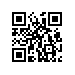 Об утверждении тем и руководителей курсовых работ студентов образовательной программы «Политика и управление» факультета Санкт-Петербургская школа социальных и гуманитарных наук Национального исследовательского университета «Высшая школа экономики»ПРИКАЗЫВАЮ:Утвердить темы курсовых работ студентов 1 курса образовательной программы «Политика и управление», направления подготовки 41.04.04 «Политология», факультета Санкт-Петербургская школа социальных и гуманитарных наук Национального исследовательского университета «Высшая школа экономики», очной формы обучения.Назначить научных руководителей по подготовке курсовых работ студентов согласно списку тем (приложение).Установить срок сдачи курсовых работ студентам образовательной программы «Политика и управление», направления подготовки 41.04.04  «Политология» факультета Национального исследовательского университета «Высшая школа экономики», очной формы обучения до 13.06.2017 г.Директор									   С.М. КадочниковПриложение к приказу НИУ ВШЭ – Санкт-ПетербургОт ____________№______________ОРГАНИЗАЦИОННЫЕ СВЕДЕНИЯо закреплении тем курсовых работ студентов 1 курса образовательной программы Политика и управление, по направлению 41.04.04 «Политология» в 2016-2017 учебном году на факультете Санкт-Петербургская школа социальных и гуманитарных наукРегистрационный номер: 8.3.6.2-06/0612-04Дата регистрации: 06.12.2016№п/пФ.И.О.студентаТема курсовой работы на русском языкеТема курсовой работы на английском языкеРуководителькурсовой работыАртюхина Ольга СергеевнаПоворот в сторону военно-патриотического воспитания в Санкт-Петербурге A Shift to  Military-Patriotic Education in St. PetersburgСунгуров Александр Юрьевич, профессор департамента прикладной политологии, д.полит.н., д.биол.н.Боровских Ника ВалерьевнаЭволюция коррупционных явлений в Южном федеральном округе: сравнение Ростовской области и Республики КалмыкияEvolution of Corruption in  Southern Federal District: Comparative of the Rostov Region and the Republic of KalmykiaГорный Михаил Бениаминович, доцент департамента прикладной политологии к.физ.-мат.н.Грищук Ирина ВалерьевнаРазвитие этнонациональной политики РФ в 1990-2000ггDevelopment of the Ethnic Policy in the Russian Federation in 1990-2000Стародубцев Андрей Владимирович, доцент департамента прикладной политологии, к.полит.н.,Егоров РоманФакторы устойчивости региональных политических режимов в России в 2000-2010-е годыFactors of Stability of Regional Political Regimes in Russia in 2000-2010Стародубцев Андрей Владимирович, доцент департамента прикладной политологии, к.полит.н.,ЖЖуков Михаил ВладимировичРазвитие института омбудсмена в постсоциалистических странахThe Development of the Ombudsman Institution in Postsocialist CountriesСунгуров Александр Юрьевич, профессор департамента прикладной политологии, д.полит.н., д.биол.н.Коротаева Дарья АлексеевнаГородская администрация и санкционированные массовые мероприятия на примере Санкт-ПетербургаSt. Petersburg City Administration and The Control of Public Events Жидкова Наталья Геннадьевна, доцент департамента прикладной политологии, к.полит.н.Коршилова Валерия АндреевнаАнализ моделей взаимодействия  национального и региональных омбудсменов Испании  и РоссииAnalysis of the Models of Interaction National And Regional Ombudsmen Spain and RussiaНездюров Александр Леонардович, доцент департамента прикладной политологии, к.физ.-мат.н.ККотова Ольга Евгеньевна«Символическое насилие» в отношении мигрантов в политическом дискурсе ПЕГИДы«Symbolic Violence» Against Migrants in Political Discourse PEGIDA Акопов Сергей Владимирович, доцент департамента прикладной политологии, к.полит.нКочерягина Елена ПавловнаСимволическая политика и конфликты исторической памяти в постсоветском пространствеSymbolic Politics and Conflicts Concerning Historical Memory in the Post-Soviet UnionТульчинский Григорий Львович, профессор департамента прикладной политологии, д.ф.н.Куликова Ольга СергеевнаИнституциональный дизайн гендерной политики в странах региона Балтийского моряThe Institutional Design of Gender Policy in the Baltic Sea Region CountriesБарандова Татьяна Леонидовна, ст. преподаватель департамента прикладной политологии к.соц.нЛосева Алла ОлеговнаФормы политического активизма пожилых людей в современной РоссииOlder Adults in  Modern Russia: Forms of Political Activism Барандова Татьяна Леонидовна, ст. преподаватель департамента прикладной политологии к.соц.нМуравьев Сергей ПавловичВзаимодействие государства и глобальных сетей в контексте теории суверенитетаInteraction of the State And Global Networks in the Context of the Theory of SovereigntyТульчинский Григорий Львович, профессор департамента прикладной политологии, д.ф.н.Руатрев ЛалитаРабота будет написана на английском языкеThailand-Russia Relation’ 120-th Anniversary Celebration in 2017: Politics DimensionАкопов Сергей Владимирович, доцент департамента прикладной политологии, к.полит.нСагалакова Камила АлександровнаФормы молодежного участия в современном политическом процессе РоссииThe Forms of Youth Participation in Modern Political Process of Russia Нездюров Александр Леонардович, доцент департамента прикладной политологии, к.физ.-мат.н.Семикова Анна ЕвгеньевнаЮридическая политология и ее зарождение в современной РоссииLegal Political Science and Its Appearance in Modern RussiaСунгуров Александр Юрьевич, профессор департамента прикладной политологии, д.полит.н., д.биол.н.Смирнова Татьяна НиколаевнаВоспитание патриотизма в системе среднего образования на примере школ Санкт-Петербурга: роль учителяPatriotic Education at St.-Petersburg Schools: the Role of Teacher  Щербак Андрей Николаевич, доцент департамента прикладной политологии к.полит.н. Смолыгина Анастасия АндреевнаСтрит-арт как форма политического участия: теоретический аспект Street Art as a Form of Political Participation: Theoretical AspectЖидкова Наталья Геннадьевна, доцент департамента прикладной политологии, к.полит.н.Степаненко Анна ВикторовнаСтруктура распределения рациональных ресурсов между местными сообществами Архангельской областиThe Structure of the Distribution of Resources Between Local Communities of the Arkhangelsk RegionНездюров Александр Леонардович, доцент департамента прикладной политологии, к.физ.-мат.н.Цолова Алена ИгоревнаАнализ символической политики  французских политических лидеров в отношении России (2015-2017)The Analysis of  Symbolic Politics of the French Political Leaders Towards  Russia (2015-2017)Акопов Сергей Владимирович, доцент департамента прикладной политологии, к.полит.нШемякин Евгений АлександровичИнституциональный дизайн политики и содействие международному развитию в странах Балтийского моряInstitutional Design of the Official Development  Assistance Policy in the Baltic Sea CountriesБарандова Татьяна Леонидовна, ст. преподаватель департамента прикладной политологии, к.соц.нШнайдер Семён ГеннадьевичЗаявление не предоставлено